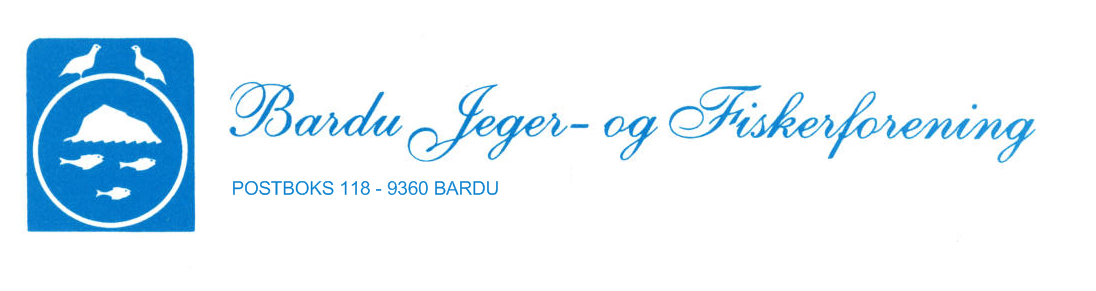 Bardu JFF, JAKT- OG FISKEGLEDE TIL ALLE FOR ALLTID!Bardu JFFBoks 1189365 BarduREFERAT STYREMØTE NR. 09/2022 Tid: 20.09.2022 kl. 1900Sted: Steiland  Tilstede: Fredrik Josefsen, Ivar Omsted(på tlf), Brita Martinsen, Roy Steinar Hansen, Ove BundeIkke tilstede: Stein Rune Skare, Frank Strømseth, Alexander Ingedahl, Janna Hanstad Pettersen, Truls Stenersen, Georg Omsted, Knut Eide, Sissel Motrøen(hjemmeside)Sak 52/22	         	Godkjenning av referat fra forrige møte.Sak 47/22 – Fylt diesel, ikke drivstoff som det stod i referatet. Viktig å få frem.Under eventuelt står det at det ikke er noen leder for jubileumsboka. Vi har tidligere blitt enige om at de skal konstituere seg selv.Sak 53/22		Innkommen post og aktuelle saker:Brev fra regnskapsbyrå. Prisjustering for føring av regnskap. Justert til kr 15 000,- pr år (tidligere kr 8 000,-, har ikke vært justert på 11 år) Heretter blir det 5 % økning pr år.Sak 54/22	ØkonomiRegnskapsfører orienterte om økonomisk status. Styret ber om at eiendomsutvalget følger økonomiinstruksen for dugnadsturer. For å unngå usikkerhet er det ekstra viktig å følge økonomiinstruksen punkt 3 om utgiftsdekning.Sak 55/22Status fra utvalgene.Sak 56/22		Oppfølgingsaker.Henvisning til sak 34/22 – møte nr 6. Steiland – Frank henter inn tilbud på dette. Hva dreier dette seg om?						Sak 57/22		Eventuelt. Sak 58/22		Neste styremøte.Mandag 31. oktober kl 1900.Brita Martinsen
referent